Informatie voor de aanvrager - Information for the applicantA. Informatie betreffende de aanvrager – Information regarding the applicantB. Informatie betreffende het proefschrift – Information regarding the dissertationC. Informatie betreffende de betrokken instellingen en het beoogde dubbeldoctoraat/meervoudig doctoraat –     Information regarding the universities concerned and the intended joint PhD degreeD. Motivatie voor het dubbeldoctoraat/meervoudig doctoraat – Motivation for the joint PhDE. Planning voor het onderzoeksverblijf van 6 maanden aan de partnerinstelling(en)* – Schedule of the 6-month stay at the partner universit(y)(ies)**Er moet een onderzoeksverblijf van minstens 6 maanden in elk van de betrokken instellingen uitgevoerd worden. – A research stay of at least 6 month must be conducted at each university involved.Uitgaande dubbeldoctorandi zijn doctorandi waarvoor de Universiteit Antwerpen de thuisinstelling is en die in een geformaliseerde samenwerkingsovereenkomst met een partnerinstelling een gezamenlijk of een dubbeldiploma van doctor wensen te behalen (artikels 41 t.e.m. 47 van het algemeen doctoraatsreglement, 31/03/2020).De volgende voorwaarden zijn van toepassing om een gezamenlijk of dubbeldiploma van doctor te behalen:De aanvraag moet minstens één jaar vóór het indienen van het ontwerpproefschrift voor de verdediging gebeuren;De verdediging van het proefschrift kan ten vroegste 6 weken na de ondertekening van de overeenkomst plaatsvinden en moet gebeuren voor een jury waarin ten minste één lid van het zelfstandig academische personeel van elke betrokken instelling zetelt;Tijdens de samenwerking moet er aan de partnerinstelling minstens 6 maanden onderzoek in het kader van de voorbereiding van het proefschrift gebeuren en de voorbereiding van het proefschift moet onder gezamenlijk promotorschap van beide instellingen verlopen;Voor BOF-gefinancierde uitgaande dubbeldoctoraten met een andere Vlaamse instelling geldt: “Overeenkomstig art. 17 van het BOF-reglement kan voor doctorandi aangesteld op BOF-projecten of -mandaten, enkel een overeenkomst tot dubbeldoctoraat met een andere Vlaamse universiteit worden afgesloten, mits expliciete voorafgaande toestemming door het Bureau van de Onderzoeksraad. Een gemotiveerd verzoek, waarin de langetermijnvoordelen voor de Universiteit Antwerpen toegelicht worden, dient ingediend te worden via bof@uantwerpen.be.”Het gehandtekende en volledig ingevulde aanvraagformulier dient te worden doorgestuurd naar JointPhD@uantwerpen.be. Een aanvraag is pas geldig indien er een handtekening van de doctorandus/-a op het formulier aanwezig is. Na de goedkeuring van de aanvraag door de faculteit ontvangen de doctorandus/-a en de promotor(en) informatie van de Antwerp Doctoral School betreffende het verdere verloop van de procedure.Outgoing joint PhD students are PhD students with an initial enrolment at the University of Antwerp (their home university) who wish to enter into a formalized agreement with a partner university to obtain a joint or double PhD degree (articles 41 to 47 of the general PhD regulations, 31/03/2020).The following conditions apply for obtaining a joint or double degree:The application should be submitted at least one year before the thesis can be submitted for the defence;The defence can take place at the earliest 6 weeks after the agreement has been signed by all parties and the jury should consist of at least one member of the tenured academic staff of both universities;The preparation of the thesis should include a research period of at a minimum 6 months at the partner university. The supervision of the thesis is the responsibility of both universities;For BOF-financed outgoing joint PhDs with another Flemish university, the following rule applies: “In accordance with art. 17 of the BOF regulations, a PhD student who receives a BOF grant can only start a joint PhD with another Flemish university if he/she explicitly receives prior permission of the Bureau of the Research Board. A motivated application showing the long-term advantages for the University of Antwerp needs to be submitted via bof@uantwerpen.be.” This signed and completed application form needs to be submitted via mail to JointPhD@uantwerpen.be. A signature of the PhD student is necessary in order for the application to be valid. After the faculty has approved the application, the applicant and his/her supervisor(s) will receive more information from the Antwerp Doctoral School regarding the next steps to take.Familienaam – Surname:      	Voornamen (zoals op identiteitskaart) – First & middle names:      Rolnummer* – Student number*:      Personeelsnr aan UAntwerpen (indien van toepassing) – Staff ID of UAntwerp (if applicable):      Wordt je onderzoek gefinancierd via het BOF (Bijzonder Onderzoeksfonds)? – Is your research funded by BOF (Bijzonder Onderzoeksfonds)?Ja – yes                                               Neen – no Als ja: voeg de expliciete voorafgaande toestemming door het Bureau van de Onderzoeksraad toe – if yes: please add the prior explicit permission of the Bureau of the Research Council.*De aanvraag kan enkel ingediend worden door doctorandi die ingeschreven zijn aan de Universiteit Antwerpen – The application can only be submitted by PhD students enrolled at the University of Antwerp.Datum – Date:	Handtekening van de aanvrager – Signature of the applicant:Huidig onderzoek – Current research:Onderwerp of titel van het proefschrift – Subject or title of the dissertation:Geplande maand van de verdediging (mm/jjjj) – Planned month of the defence (mm/yyyy):      Taal proefschrift – Language of dissertation:      Taal verdediging – Language of defence:      Locatie verdediging (klik voor overzicht) – Location of defence (click for overview): Indien van toepassing – If applicable:Locatie voorverdediging (klik voor overzicht) – Location of pre-defence (click for overview): Thuisinstelling – Home universityPartnerinstelling(en) – Partner university(y)(ies)Bij meervoudig dubbeldoctoraat: vermeld beide partnerinstellingen – In case of joint PhD with 2 partner universities: list them both1Naam en officieel adresName and official addressUniversiteit AntwerpenPrinsstraat 132000 Antwerpen2Promotor(en) – naam, voornaam, e-mailadresSupervisor(s) – surname, first name, email address2Promotor(en) – naam, voornaam, e-mailadresSupervisor(s) – surname, first name, email addressVoeg een ondertekende bevestiging toe van alle promotoren – template beschikbaar op website (in geval van 3 of 4 promotoren: voeg een motivatie toe waarom alle promotoren noodzakelijk zijn voor het onderzoek).Include a signed confirmation from all supervisors – template available on website(In case of 3 or 4 supervisors: include a motivation on why all supervisors are essential to your PhD research).3Faculteit – dept. – OnderzoeksgroepFaculty – department – research group4Contact voor de contractonderhandelingen (Naam, e-mailadres, telefoonnummer)Contact for contract negotiations (Name, email address and telephone number)Antwerp Doctoral SchoolCampus Middelheim (lokaal E.005)Middelheimlaan 12020 Antwerpen (België)JointPhD@uantwerpen.be5Beoogde doctortitelIntended PhD degreevolgens de inschrijving aan de Universiteit Antwerpenlinked to the registration at the University of AntwerpDoctor in de     Doctor of      Vink hier een optie aan (meerdere opties aanvinken mogelijk) – Choose an option (you can indicate more than one option): Gezamenlijk gefinancierd project – Joint financing   Indien ja (klik voor overzicht) – if yes (click for overview):  Dataverzameling – Data collection Infrastructuur – Infrastructure Inhoudelijke expertise – Subject matter expertise Affiliatie van promotoren – Affiliation of supervisors Bestaande samenwerking tussen onderzoeksgroepen – Existing cooperation between research groups Andere – Other:      Beschrijf in detail de reden voor het dubbeldoctoraat. Licht de relevante expertise van elke promotor toe.Describe in detail the reason for the joint PhD. Elaborate on the relevant expertise of each supervisor.Geef de planning voor het onderzoeksverblijf. Volgende vragen dienen te worden beantwoord:In welke periode staat het verblijf gepland? Betreft het één lang verblijf of is dit opgedeeld in stukken? Welke onderzoeksactiviteiten zullen aan de partnerinstelling(en) worden uitgevoerd? (graag per maand of groep maanden aangeven)Indien het niet mogelijk is om een gedetailleerde planning te geven, geef dan hiervoor de reden op.Provide the schedule for the 6-month stay, answering the following questions:When are you planning on going? Are you staying for 6 months straight, or will the 6 months be divided into consecutive shorter stays? Which research activities are scheduled to be carried out at the partner universit(y)(ies)? (please indicate them per month or per group of months)If it isn't possible to provide a detailed schedule, please tell us why.Geef de planning voor het onderzoeksverblijf. Volgende vragen dienen te worden beantwoord:In welke periode staat het verblijf gepland? Betreft het één lang verblijf of is dit opgedeeld in stukken? Welke onderzoeksactiviteiten zullen aan de partnerinstelling(en) worden uitgevoerd? (graag per maand of groep maanden aangeven)Indien het niet mogelijk is om een gedetailleerde planning te geven, geef dan hiervoor de reden op.Provide the schedule for the 6-month stay, answering the following questions:When are you planning on going? Are you staying for 6 months straight, or will the 6 months be divided into consecutive shorter stays? Which research activities are scheduled to be carried out at the partner universit(y)(ies)? (please indicate them per month or per group of months)If it isn't possible to provide a detailed schedule, please tell us why.Periode – Period(Onderzoeks)activiteit – (Research) activityVb: mei 2020 – e.g.: May 2020Vb: dataverzameling – e.g.: data collection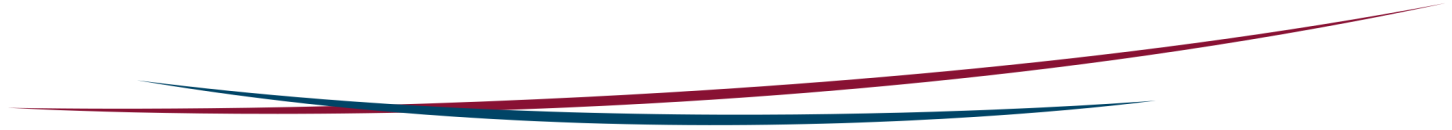 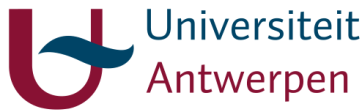 